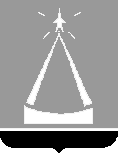 ГЛАВА ГОРОДА ЛЫТКАРИНОМОСКОВСКОЙ ОБЛАСТИПОСТАНОВЛЕНИЕ___21.09.2015___ № _____551-п_____г. ЛыткариноОб утверждении Порядка проведения конкурсного отбора в целях оказания финансовой поддержки субъектам малого и среднего предпринимательства в городе Лыткарино На основании Федерального закона от 06.10.2003 № 131-ФЗ «Об общих принципах организации местного самоуправления в Российской Федерации», Федерального закона от 24.07.2007 № 209-ФЗ «О развитии малого и среднего предпринимательства в Российской Федерации», Устава города Лыткарино Московской области, в целях реализации мероприятий муниципальной   программы   «Предпринимательство города Лыткарино» на 2015-2019 годы, утвержденной   постановлением  Главы  города  Лыткарино  от   14.10.2014 № 810-п, и создания условий для развития малого и среднего предпринимательства в городе Лыткарино, постановляю: 1. Утвердить Порядок проведения конкурсного отбора в целях оказания финансовой поддержки субъектам малого и среднего предпринимательства в городе Лыткарино (прилагается).	2. Отделу экономики и перспективного развития Администрации города Лыткарино (О.Н.Демидова) обеспечить опубликование настоящего постановления в газете «Лыткаринские вести» и размещение на официальном сайте города Лыткарино в сети «Интернет».3. Контроль за исполнением настоящего постановления возложить на заместителя Главы Администрации города Лыткарино Л.С.Иванову.И.о. Главы города Лыткарино                                                       В.В. Луценко Утвержден  постановлением Главыгорода Лыткарино от _________2015 № ________ПОРЯДОКпроведения конкурсного отбора в целях оказания финансовой поддержки субъектам малого и среднего предпринимательства в городе Лыткарино Порядок проведения конкурсного отбора в целях оказания финансовой поддержки субъектам малого и среднего предпринимательства в городе Лыткарино (далее – Порядок) разработан в соответствии с Федеральным законом от 06.10.2003 № 131-ФЗ «Об общих принципах организации местного самоуправления в Российской Федерации», Федеральным законом от 24.07.2007 № 209-ФЗ «О развитии малого и среднего предпринимательства в Российской Федерации» в целях реализации мероприятий муниципальной программы «Предпринимательство города Лыткарино» на 2015-2019 годы, утвержденной постановлением  Главы города Лыткарино от 14.10.2014 № 810-п,  и создания  условий для развития малого и среднего предпринимательства в городе Лыткарино. Настоящий Порядок устанавливает правила  направления и рассмотрения заявок на участие в конкурсном отборе, форму, перечень документов, представляемых в Администрацию города Лыткарино,  порядок принятия решения об оказании финансовой поддержки субъектам малого и среднего предпринимательства. 	3.	Администрация города Лыткарино размещает на официальном сайте города Лыткарино в информационной телекоммуникационной сети «Интернет» извещение о проведении конкурсного отбора в целях оказания финансовой поддержки субъектам малого и среднего предпринимательства в городе Лыткарино с указанием сроков начала и окончания приема документов для участия в конкурсном отборе, даты проведения конкурсного отбора, телефонов, по которым можно обращаться за информацией о порядке участия в конкурсном отборе. 	Срок подачи заявок не может составлять менее  9 календарных дней.	4.	 Извещение о проведении конкурсного отбора в целях оказания финансовой поддержки субъектам малого и среднего предпринимательства в городе Лыткарино размещается при наличии бюджетных ассигнований, предусмотренных Администрации города Лыткарино на реализацию соответствующих мероприятий муниципальной программы «Предпринимательство города Лыткарино» на 2015-2019 годы, утвержденной   постановлением  Главы   города Лыткарино  от  14.10.2014  № 810-п, решением о бюджете города Лыткарино.	5. Для получения финансовой поддержки субъекты малого и среднего предпринимательства (далее – субъекты МСП) представляют в Администрацию города Лыткарино заявку на участие в конкурсном отборе по форме согласно Приложению 1 к настоящему Порядку (далее – Заявка), а также документы согласно Перечню, указанному в Приложении 2 к настоящему Порядку (далее – Перечень) в сроки, указанные в извещении о проведении конкурсного отбора в целях оказания финансовой поддержки субъектам малого и среднего предпринимательства в городе Лыткарино. 	6.	Заявка должна быть прошита, пронумерована и заверена подписью руководителя субъекта МСП. 	7. Ответственность за   полноту и достоверность представленных сведений несет заявитель. 	8. Поступившая в  Администрацию города Лыткарино Заявка регистрируется в общем отделе Администрации города Лыткарино, после чего вместе со всеми документами передается в отдел развития предпринимательства, торговли и транспорта Администрации города Лыткарино.	9. В течение десяти календарных дней со дня поступления Заявки  отдел развития предпринимательства, торговли и транспорта Администрации города Лыткарино обеспечивает рассмотрение Заявки и приложенных к ней документов  на предмет соответствия установленной форме, Перечню, целям, указанным в подпрограмме II «Развитие малого и среднего предпринимательства в городе Лыткарино» муниципальной программы «Предпринимательство города Лыткарино» на 2015-2019 годы, утвержденной постановлением Главы города Лыткарино от 14.10.2014 № 810-п.	Кроме того, устанавливается соответствие субъекта МСП, подавшего Заявку, условиям, установленным статьей 4 Федерального закона от 24.07.2007 №209-ФЗ «О развитии малого и среднего предпринимательства в Российской Федерации», и условиям, предусмотренным Порядком оказания  финансовой поддержки субъектам малого и среднего предпринимательства в городе  Лыткарино.	10. По результатам  рассмотрения Заявки и приложенных к ней документов  отдел развития предпринимательства, торговли и транспорта Администрации города Лыткарино готовит проект положительного (отрицательного) заключения о результатах рассмотрения Заявки и допуске (отказе в допуске) к участию в конкурсном отборе (далее – Заключение) по форме согласно Приложению 3 к настоящему Порядку.	11. Готовое Заключение в тот же день  направляется на подписание Первому заместителю  Главы Администрации города Лыткарино, курирующему  вопросы развития предпринимательства в городе Лыткарино. 	12. Субъект МСП не допускается к участию в конкурсном отборе в следующих случаях:	12.1. несоответствие Заявки установленной форме;	12.2. непредставление одного или более документов, указанных в Перечне;	12.3. несоответствие  целей оказания финансовой поддержки, указанной в Заявке,  целям, указанным в подпрограмме II «Развитие малого и среднего предпринимательства в городе Лыткарино» муниципальной программы «Предпринимательство города Лыткарино» на 2015-2019 годы, утвержденной постановлением Главы города Лыткарино от 14.10.2014 № 810-п;	12.4. несоответствие субъекта МСП, подавшего заявку, условиям, установленным статьей 4 Федерального закона от 24.07.2007 №209-ФЗ «О развитии малого и среднего предпринимательства в Российской Федерации», и (или) условиям, предусмотренным Порядком оказания  финансовой поддержки субъектам малого и среднего предпринимательства в городе  Лыткарино;	12.5. субъект МСП, подавший Заявку, является получателем финансовой поддержки (субсидии) в рамках реализации государственной программы развития малого и среднего предпринимательства. 	13. Отрицательное Заключение в течение 3 рабочих дней направляется субъекту МСП, не допущенному к участию в конкурсном отборе.  	14. Положительные Заключения в течение 1 рабочего дня с момента подписания отдел развития предпринимательства, торговли и транспорта Администрации города Лыткарино направляет в Комиссию по проведению конкурсного отбора в целях оказания финансовой поддержки субъектам малого и среднего предпринимательства в городе Лыткарино (далее – Комиссия).	15. Состав и порядок работы Комиссии утверждаются постановлением Главы города Лыткарино.	16. Отбор субъектов МСП в целях оказания финансовой поддержки осуществляется Комиссией на основании критериев, указанных в Приложении 4  к настоящему Порядку.	17. Финансовая поддержка оказывается субъектам МСП, прошедшим конкурсный отбор, Администрацией города Лыткарино на основании решения Комиссии. 	18. Финансовая поддержка оказывается путем предоставления субсидий из бюджета города Лыткарино субъектам МСП.	19. Решение о предоставлении субсидии субъекту МСП оформляется постановлением Главы города Лыткарино.	20. В течение  пяти рабочих дней с момента принятия решения о предоставлении субсидии субъекту МСП отдел развития  предпринимательства, торговли и транспорта Администрации города Лыткарино готовит проект соглашения  о предоставлении субсидии субъекту МСП по форме согласно Приложению 5 к настоящему Порядку (далее – Соглашение), обеспечивает его подписание заместителем Главы Администрации города Лыткарино, курирующим финансовые вопросы,  и субъектом МСП – получателем субсидии.	21. Субъект МСП вправе отозвать Заявку на любом этапе конкурсного отбора, а также отказаться от получения субсидии, направив соответствующее уведомление в Администрацию города Лыткарино. Приложение  1к Порядку проведения конкурсного отборав целях оказания финансовой поддержкисубъектам малого и среднего предпринимательства в городе ЛыткариноВ Администрацию города ЛыткариноЗаявка на участие в конкурсном отборе в целях оказания финансовой поддержки субъектам малого и среднего предпринимательства в городе Лыткарино   Цель __________________________________________________________________________________________________________________________(указывается в соответствии с подпрограммой II «Развитие малого и среднего предпринимательства в городе Лыткарино» муниципальной программы «Предпринимательство города Лыткарино» на 2015-2019 годы, утвержденной постановлением Главы города Лыткарино от 14.10.2014 № 810-п)________________________________________________________________________(наименование заявителя)сообщает о намерении участвовать в конкурсном отборе на условиях, установленных Порядком проведения конкурсного отбора в целях оказания финансовой поддержки субъектам малого и среднего предпринимательства в городе Лыткарино.	1. ______________________(наименование заявителя) осуществляет следующие виды деятельности:* выручка указывается без НДС, акцизов и иных обязательных платежей. Основным видом деятельности заявителя является: _____________________________ (код ОКВЭД _______________). 2. Размер собственных затрат:	3. ______________________(наименование заявителя) просит предоставить субсидию в размере ____________________ рублей по следующим видам затрат.4. ______________________(наименование заявителя) обязуется выполнить следующие показатели деятельности по итогам реализации предпринимательского проекта, по которому предоставляется субсидия на компенсацию фактически произведенных затрат.5. ___________________________________________________________________(наименование заявителя)подтверждает следующее:	5.1. осуществляет деятельность на территории города Лыткарино Московской области и поставлен на налоговый учет по месту осуществления деятельности;	5.2. процедуры реорганизации, ликвидации или банкротства отсутствуют;	5.3. деятельность в порядке, предусмотренном законодательством Российской Федерации, на день подачи Заявки, не приостановлена;	5.4. отсутствует просроченная задолженность по налогам, сборам и иным обязательным платежам в бюджеты всех уровней бюджетной системы Российской Федерации;	5.5. размер среднемесячной заработной платы работников составляет не менее величины минимальной заработной платы на территории Московской области, устанавливаемой на основании трехстороннего соглашения между Правительством Московской области, Московским областным объединением организаций профсоюзов и объединениями работодателей Московской области, на дату подачи Заявки;	5.6. не является  кредитной организацией, страховой организацией (за исключением потребительских кооперативов), инвестиционным фондом, негосударственным пенсионным фондом, профессиональным участником рынка ценных бумаг, ломбардом;	5.7. не является участником соглашений о разделе продукции;	5.8. не осуществляет предпринимательскую деятельность в сфере игорного бизнеса;	5.9. не является в порядке, установленном законодательством Российской Федерации о валютном регулировании и валютном контроле, нерезидентом Российской Федерации, за исключением случаев, предусмотренных международными договорами Российской Федерации;	5.10. не осуществляет производство и (или) реализацию подакцизных товаров, а также добычу и (или) реализацию полезных ископаемых, за исключением общераспространенных полезных ископаемых;	5.11. не допускал нарушений порядка и условий предоставленной ранее субсидии, в том числе не обеспечившим ее целевого использования, в случае, если с момента совершения указанного нарушения прошло менее чем 3 года;	5.12. не является  получателем финансовой поддержки в рамках государственной программы развития малого и среднего предпринимательства. 	Настоящим гарантирую достоверность представленной информации в настоящей Заявке, (технико - экономическом обосновании предпринимательского проекта, по которому предоставляется субсидия на компенсацию фактически произведенных затрат, а также всех приложенных к настоящей Заявке документах.  Приложение:1. Согласие на обработку информации. Руководитель юридического лица / индивидуальный предприниматель___________________________________________(фамилия, имя, отчество)                                             (подпись)Главный бухгалтер __________________________(фамилия, имя, отчество)                                               (подпись)Дата______________М.П.
                                                                                      Приложение                                                                                                          к заявке на участие в конкурсном отборе                                                                               в целях оказания финансовой поддержкисубъектам малого и среднего предпринимательства в городе ЛыткариноСогласие на обработку информации _______________________________________________________________  (полное наименование Заявителя)дает свое согласие на обработку (включая сбор, систематизацию, накопление, хранение, уточнение (обновление, изменение), использование, распространение (в том числе передачу в Конкурсную комиссию и публикацию, обезличивание, блокирование, уничтожение)информации, содержащейся в  Заявке и приложенных документах.Руководитель ______________________________ (полное наименование Заявителя) проинформирован, что бухгалтерские документы о финансовом состоянии ______________________________ (полное наименование Заявителя) и составе её (его) имущества, выписка из единого государственного реестра юридических лиц (единого государственного реестра индивидуальных предпринимателей), учредительные документы, локальные нормативные акты, содержащие нормы трудового права, в том числе внутренние приказы, а также заключенные ______________________________ (полное наименование Заявителя) договоры публикации не подлежат.Руководитель юридического лица / индивидуальный предприниматель________________ (ФИО)				____________(подпись)Главный бухгалтер ________________ (ФИО)				____________(подпись)  	М.П. Приложение  2к Порядку проведения конкурсного отборав целях оказания финансовой поддержкисубъектам малого и среднего предпринимательства в городе ЛыткариноПеречень документов, представляемых для участия в конкурсном отборе в целях оказания финансовой поддержки субъектам малого и среднего предпринимательства в городе Лыткарино	1. Заявка на участие в конкурсном отборе по установленной форме.	2. Опись представленных документов с указанием количества листов.	3. Копии учредительных документов, заверенные подписью руководителя Заявителя и печатью.	4. Выписка из реестра акционеров общества (для акционерных обществ), полученная не позднее одного месяца до даты подачи Заявки, заверенная подписью руководителя и печатью.5. Для юридических лиц: копия документа, подтверждающего назначение на должность (избрание) руководителя, заверенная подписью руководителя и печатью (копия протокола общего собрания участников юридического лица об избрании руководителя юридического лица либо решение единственного участника юридического лица о назначении руководителя юридического лица).6. Копия документа о назначении на должность главного бухгалтера (при отсутствии главного бухгалтера, копия документа об исполнении обязанностей главного бухгалтера руководителем юридического лица или индивидуальным предпринимателем).7. Справка о размере среднемесячной заработной платы работников субъекта МСП, заверенная подписью руководителя и печатью.8.  Документы, подтверждающие отсутствие задолженности по налогам, сборам и иным обязательным платежам в бюджеты бюджетной системы Российской Федерации по состоянию не позднее одного месяца до даты подачи Заявки (справка налогового органа по форме, утвержденной приказом ФНС России от 21.07.2014 № ММВ-7-8/378@ «Об утверждении формы справки об исполнении налогоплательщиком (плательщиком сборов, налоговым агентом) обязанности по уплате налогов, сборов, пеней, штрафов, процентов, порядка ее заполнения и формата ее предоставления в электронном форме по телекоммуникационным каналам связи»).	9. Технико – экономическое обоснование предпринимательского проекта, по которому предоставляется субсидия на компенсацию фактически произведенных затрат по форме согласно Приложению 6 к настоящему Порядку.	10. Краткая информация о субъекте МСП в виде справки по форме согласно  Приложению  7 к настоящему Порядку.	11. В целях  частичной компенсации затрат субъектов малого и среднего предпринимательства, связанных с приобретением оборудования в целях создания и (или) развития, и (или) модернизации производства товаров (работ, услуг) представляются:11.1. копия заключенного договора на приобретение в собственность оборудования, включая затраты на монтаж оборудования, заверенная подписью руководителя Заявителя и печатью;11.2. копии платежных документов, подтверждающих оплату по договору на приобретение оборудования, заверенные подписью руководителя Заявителя и печатью или имеющие оригинальный оттиск штампа и подпись операциониста банка, либо имеющие отметку «клиент – банк» и заверенные подписью руководителя Заявителя и печатью;11.3. копия документа, подтверждающего передачу оборудования от поставщика покупателю (акт приема – передачи оборудования от продавца покупателю, товарно – транспортная накладная, счет – фактура и др.), заверенная подписью руководителя Заявителя и печатью;11.4. для юридических лиц - заверенная копия бухгалтерского документа о постановке оборудования на баланс (акт о приеме-передаче объекта основных средств (кроме зданий, сооружений) (Форма № ОС-1) или гарантийное письмо Заявителя о постановке оборудования на баланс в срок до 01.12.20_____г.(указывается текущий год);11.5.  расчет размера субсидий по форме согласно Приложению 8 к настоящему Порядку.12. В целях частичной компенсации затрат субъектов малого и среднего предпринимательства  на уплату процентов по кредитам, привлеченным в российских кредитных организациях, представляются:12.1. копия кредитного договора, заключенного банком с субъектом МСП, заверенная подписью руководителя Заявителя и печатью;12.2. заверенные банком выписки из ссудного счета и график погашения кредита;12.3. документы, подтверждающие осуществление расходов по уплате субъектом МСП процентов по кредиту (платежные поручения, инкассовые поручения, платежные требования, платежные ордера, в размере не менее 10% от всей суммы процентов по кредиту, с отметкой банка);12.4. Документы, подтверждающие целевое использование кредита:12.4.1. в случае  строительства (реконструкции) для собственных нужд производственных зданий, строений, сооружений:- копия заключенного договора строительного подряда на строительство (реконструкцию) производственных зданий, строений, сооружений либо договора на приобретение строительных материалов, необходимых для строительства (реконструкции) производственных зданий, строений, сооружений,  заверенная подписью руководителя Заявителя и печатью;- копия акта о приемке выполненных работ (форма № КС-2) при проведении строительно-монтажных работ подрядным способом, заверенная подписью руководителя Заявителя и печатью;- справка о стоимости выполненных работ и затрат (форма № КС-3) при проведении строительно-монтажных работ подрядным способом;- копии платежных документов, подтверждающих осуществление расходов по указанным выше договорам, заверенные подписью руководителя Заявителя и печатью (с отметкой банка);- выписка банка, подтверждающая оплату по договорам (оригинал);12.4.2. в случае приобретения оборудования, включая затраты на монтаж оборудования, в целях создания и (или) развития, и (или) модернизации производства товаров (работ, услуг):- копии заключенных договоров на приобретение в собственность оборудования, включая затраты на монтаж оборудования, заверенные подписью руководителя Заявителя и печатью;  - копии платежных документов, подтверждающих оплату по договору о приобретении оборудования, заверенные подписью руководителя Заявителя и печатью (с отметкой банка);- копии документов, подтверждающих передачу оборудования от поставщика покупателю (акт приема – передачи оборудования от поставщика покупателю, товарно – транспортная накладная, счет – фактура и др.), заверенные подписью руководителя Заявителя и печатью;  - для юридических лиц - заверенные копии бухгалтерских документов о постановке оборудования на баланс (акт о приеме-передаче объекта основных средств (кроме зданий, сооружений) (Форма № ОС-1) или гарантийное письмо Заявителя о постановке оборудования на баланс в срок до 01.12.20_____г.(указывается текущий год);12.5. расчет размера субсидий по форме согласно Приложению 8 к настоящему Порядку.Все представляемые документы должны быть прошиты и сформированы в папку. Приложение  3к Порядку проведения конкурсного отборав целях оказания финансовой поддержкисубъектам малого и среднего предпринимательства в городе ЛыткариноЗАКЛЮЧЕНИЕ № ____по результатам рассмотрения заявки на участие в конкурсном отборе в целях оказания финансовой поддержки субъектам малого и среднего предпринимательства в городе ЛыткариноДата составления «___» _________ 20____ г. Вариант 1: Положительное заключение 	По результатам рассмотрения Заявки Администрация города Лыткарино пришла к следующему заключению:1. Заявка от «___» ___ 20__ г. № ______ соответствует установленной форме и целям, указанным в подпрограмме II «Развитие малого и среднего предпринимательства в городе Лыткарино» муниципальной программы «Предпринимательство города Лыткарино» на 2015-2019 годы, утвержденной постановлением Главы города Лыткарино от 14.10.2014 № 810-п.	Представленные документы соответствуют Перечню документов, представляемых для участия в конкурсном отборе в целях оказания финансовой поддержки субъектам малого и среднего предпринимательства в городе Лыткарино.	____________________________________ (наименование заявителя) соответствует условиям, установленным статьей 4 Федерального закона от 24.07.2007 №209-ФЗ «О развитии малого и среднего предпринимательства в Российской Федерации», и условиям, предусмотренным Порядком оказания  финансовой поддержки субъектам малого и среднего предпринимательства в городе  Лыткарино.	2. Готовность* предпринимательского проекта ___________________________________ (наименование заявителя) к реализации (качество проработки технико-экономического обоснования (стратегия реализации) предпринимательского проекта):- отличная (стратегия реализации предпринимательского проекта проработана);- хорошая (не доработан хотя бы один из элементов стратегии реализации предпринимательского проекта: маркетинг – план, производственный план и т.д.); - удовлетворительная (не доработаны более одного из элементов стратегии реализации предпринимательского проекта: маркетинг – план, производственный план и т.д.); - неудовлетворительная (не проработаны все элементы стратегии реализации предпринимательского проекта: маркетинг – план, производственный план и т.д.)._________________________________*Указывается один из предложенных вариантов. В случае, если не проработан какой – либо из элементов стратегии реализации предпринимательского проекта, указывается какой именно.3.  Планируемые показатели деятельности заявителя: ______________________    * указывается значение за  период, равный всему периоду деятельности субъекта МСП, зарегистрированного менее чем за 1 год  до даты подачи Заявки.4. Фактически произведенные затраты:**4.1. в целях частичной компенсации затрат субъектов малого и среднего предпринимательства, связанных с приобретением оборудования в целях создания и (или) развития, и (или) модернизации производства товаров (работ, услуг)4.2. в целях частичной компенсации затрат субъектов малого и среднего предпринимательства  на уплату процентов по кредитам, привлеченным в российских кредитных организациях__________________________** Указывается в зависимости от целей оказания финансовой поддержки5. Размер субсидии, на которую может претендовать заявитель, составляет _____________________ рублей. 6. ____________________________________ (наименование заявителя) допускается к участию в конкурсном отборе в целях оказания финансовой поддержки субъектам малого и среднего предпринимательства в городе Лыткарино.Заключение составил:                                   ________________ (ФИО)				____________(подпись)	Первый заместитель Главы 	Администрации города Лыткарино                    ____________________                                                                                                                    (подпись, ФИО)	Вариант 2: Отрицательное заключение 		По результатам рассмотрения Заявки Администрация города Лыткарино пришла к следующему заключению:1. ___________________________________________________________                                   (Заявка от «___» ___ 20__ г. № __, представленные документы,                                                        заявитель (указать нужное)  не соответствует _________________________________________________                                          (указать конкретное требование,  пункт, статью, реквизиты                                                    нормативного правового акта, которому не соответствует                                                    Заявка, представленные документы, заявитель) 	14. ___________________________________ (наименование заявителя) не допускается к участию в конкурсном отборе в целях оказания финансовой поддержки субъектам малого и среднего предпринимательства в городе Лыткарино.Заключение составил:                                   ________________ (ФИО)				____________(подпись)	Первый заместитель Главы 	Администрации города Лыткарино                    ____________________                                                                                                                    (подпись, ФИО)Приложение  4к Порядку проведения конкурсного отборав целях оказания финансовой поддержкисубъектам малого и среднего предпринимательства в городе ЛыткариноКритерии конкурсного отбора субъектов малого и среднего предпринимательства в целях оказания финансовой поддержки 1. Готовность предпринимательского проекта, представленного субъектом МСП, по которому предоставляется субсидия на компенсацию фактически произведенных затрат:2. Ожидаемая эффективность использования бюджетных средств:2.1. создание новых рабочих мест2.2. увеличение средней заработной платы работников субъекта МСП2.3. увеличение выручки от реализации товаров (работ, услуг)Рассчитывается по формуле:Х = (В2 – В1) : В1 х 100%, гдеХ – процент увеличения выручки по итогам реализации предпринимательского проекта; В1 – выручка за предшествующий год (весь период деятельности субъекта МСП, зарегистрированного менее чем за 1 год  до даты подачи Заявки);В2 - выручка за год, в котором получена финансовая поддержка (выручка за период, равный всему периоду деятельности субъекта МСП,   зарегистрированного   менее  чем   за 1 год    до даты подачи Заявки, в год получения финансовой поддержки). 2.4. увеличение производительности трудаРассчитывается по формуле:Х = (Р2 – Р1) : Р1 х 100%, гдеХ – процент увеличения производительности труда на 1 (одного) работника;Р1 – размер выработки на 1 (одного) работника за предшествующий год (весь период деятельности субъекта МСП, зарегистрированного менее чем за 1 год  до даты подачи Заявки);Р2 - размер выработки на 1 (одного) работника за год получения финансовой поддержки (за период, равный всему периоду деятельности субъекта МСП,   зарегистрированного   менее  чем   за 1 год    до даты подачи Заявки, в год получения финансовой поддержки); Р = выручка : среднесписочную численность. 3. Срок деятельности субъекта МСП:4. Характеристика оборудования:Прошедшими конкурсный отбор считаются субъекты МСП, набравшие наибольшее количество баллов.  В случае, если два и более  субъекта МСП набрали одинаковое количество баллов,  прошедшим конкурсный отбор считается субъект МСП, подавший Заявку ранее остальных. Приложение  5к Порядку проведения конкурсного отборав целях оказания финансовой поддержкисубъектам малого и среднего предпринимательства в городе ЛыткариноСоглашение  о предоставлении субсидии субъекту МСПг. Лыткарино                                                               «___» _______ 20___ г. Администрация города Лыткарино Московской области, именуемая в дальнейшем «Администрация», в лице ___________________________, действующего на основании Устава города Лыткарино Московской области и распоряжения Главы города Лыткарино от________№____, с одной стороны, и ________________________________________________________(указывается наименование юридического лица / индивидуальный предприниматель), именуемый в дальнейшем «Получатель» в лице ____________________________________ (должность) __________________ (Ф.И.О.), действующего на основании ___________________ с другой стороны, совместно именуемые «Стороны», в соответствии с подпрограммой II «Развитие малого и среднего предпринимательства в городе Лыткарино» муниципальной программы  «Предпринимательство города Лыткарино» на 2015-2019 годы, утвержденной постановлением Главы города Лыткарино от 14.10.2014 №810-п (далее – Подпрограмма) и Порядком оказания  финансовой поддержки субъектам малого и среднего предпринимательства в городе  Лыткарино, утвержденным постановлением  Главы города Лыткарино от ________ №________ (далее - Порядок), и на основании протокола Комиссии по проведению конкурсного отбора в целях оказания финансовой поддержки субъектам малого и среднего предпринимательства в городе Лыткарино от ___________ № ____ (далее – протокол Комиссии), а также постановления  Главы города Лыткарино «О предоставлении субсидии субъекту МСП» от __________ № ____ заключили настоящее Соглашение о нижеследующем.1. Предмет Соглашения1.1. Предметом настоящего Соглашения является предоставление Получателю Субсидии в целях ____________________________________ (указывается цель предоставления субсидии).  1.2. Субсидия предоставляется в размере ___________ рублей (НДС не облагается). Расчет размера Субсидии содержится в Приложении 1 к настоящему Соглашению, являющемся его неотъемлемой частью.1.3. Субсидия предоставляется в пределах средств, предусмотренных Решением Совета депутатов города Лыткарино от ____________ №  _____ «О бюджете города Лыткарино на _______год и на плановый период ______ и _______ годов» на реализацию мероприятий подпрограммы  II «Развитие малого и среднего предпринимательства в городе Лыткарино» муниципальной программы  «Предпринимательство города Лыткарино» на 2015-2019 годы, утвержденной постановлением Главы города Лыткарино от 14.10.2014 №810-п.  2. Условия и порядок предоставления Субсидии2.1. Перечисление денежных средств на расчетный счет Получателя осуществляется после доведения Администрации города Лыткарино лимитов бюджетных обязательств в соответствии со сводной бюджетной росписью бюджета города Лыткарино на  реализацию мероприятий подпрограммы  II «Развитие малого и среднего предпринимательства в городе Лыткарино» муниципальной программы  «Предпринимательство города Лыткарино» на 2015-2019 годы, утвержденной постановлением Главы города Лыткарино от 14.10.2014 №810-п, в срок, не позднее 31 декабря 20___ года.2.2. Получатель согласен с объемом Субсидии и считает его достаточным для реализации предпринимательского проекта, по которому предоставляется субсидия на компенсацию фактически произведенных затрат. Под предпринимательским проектом понимается реализация мероприятий, направленных на создание и/или развитие и/или модернизацию производства товаров (работ, услуг), приобретение оборудования для производства товаров (работ, услуг), способствующих  развитию бизнеса,  улучшению качества производимых товаров (работ, услуг).  2.3. В случае изменения реквизитов Получатель обязан в течение 5 (пяти) рабочих дней в письменной форме сообщить об этом Администрации с указанием новых реквизитов. Все риски, связанные с перечислением Администрацией денежных средств на указанный в настоящем Соглашении расчетный счет Получателя несет Получатель. 3. Права и обязанности сторон3.1. Администрация обязана: 3.1.1. Предоставить Получателю Субсидию в _____ году на цели, в порядке и на условиях, предусмотренных настоящим Соглашением, Порядком оказания финансовой поддержки субъектам малого и среднего предпринимательства в городе Лыткарино. 3.2. Администрация  вправе: 3.2.1. Запрашивать у Получателя информацию и документы, связанные с исполнением настоящего Соглашения.3.2.2. Осуществлять контроль за выполнением Получателем целей и условий предоставления Субсидии и выполнением Получателем обязательств, установленных настоящим Соглашением.3.2.3. Самостоятельно, а также совместно с органами муниципального финансового контроля проводить проверки соблюдения Получателем целей и условий предоставления Субсидии, предусмотренных настоящим Соглашением, Порядком оказания финансовой поддержки субъектам малого и среднего предпринимательства в городе Лыткарино. 3.2.4. В случае установления по итогам проверок, предусмотренных пунктом 3.2.3 настоящего Соглашения факта ненадлежащего выполнения Получателем целей и условий предоставления Субсидии, установленных Соглашением и (или) Порядком оказания финансовой поддержки субъектам малого и среднего предпринимательства в городе Лыткарино, требовать от Получателя возврата части или полной суммы субсидии. 3.2.5. В одностороннем порядке отказаться от исполнения настоящего Соглашения в  случае начала в отношении Получателя процедуры банкротства, реорганизации или ликвидации в установленном законодательством Российской Федерации порядке.3.2.6. Опубликовывать информацию о деятельности Получателя, связанной с предоставлением Субсидии.  3.3. Получатель обязан: 3.3.1. Представлять отчет об эффективности использования Субсидии согласно Приложению  2 к настоящему Соглашению.Указанный отчет представляется в Администрацию в течение 3-х лет после получения субсидии в срок до 20 января текущего года за предыдущий год.Под эффективностью использования Субсидии понимается положительное изменение одного или нескольких показателей, указанных в Приложении  2 к настоящему Соглашению.3.3.2. На момент предоставления Субсидии, а также ежегодно в течение трех календарных лет, следующих за годом получения Субсидии, в срок до 01 апреля, подавать в Администрацию заполненную Анкету получателя финансовой поддержки по форме согласно Приложению  3 к настоящему Соглашению.3.3.3. В установленном действующим законодательством порядке хранить первичные учетные документы, подтверждающие фактически произведенные затраты, на компенсацию которых предоставляется Субсидия.  3.3.4. Представлять по запросам Администрации информацию и документы о выполнении условий настоящего Соглашения, а также о ходе реализации предпринимательского проекта, по которому предоставляется Субсидия на компенсацию фактически произведенных затрат. 3.3.5. Представлять необходимую информацию и документы при проведении Администрацией, а также органами муниципального финансового контроля проверок соблюдения Получателем целей и условий предоставления Субсидии, предусмотренных настоящим Соглашением, Порядком оказания финансовой поддержки субъектам малого и среднего предпринимательства в городе Лыткарино. 3.4. Получатель вправе:	3.4.1. Обращаться в Администрацию за разъяснениями и информацией по вопросам выполнения условий настоящего Соглашения.3.4.2. По предложению Администрации принимать участие в мероприятиях (конференции, семинары, форумы, выставки и т.п.), направленных на популяризацию муниципальной программы  «Предпринимательство города Лыткарино» на 2015-2019 годы, утвержденной постановлением Главы города Лыткарино от  14.10.2014 №810-п, проводимых Администрацией в рамках информационной поддержки малого и среднего предпринимательства  в городе Лыткарино. 	3.5. Получатель несёт ответственность за достоверность сведений и документов, предоставленных(-яемых) в Администрацию, а также за целевое использование  бюджетных средства города Лыткарино.4. Ответственность Сторон4.1. Стороны несут ответственность за неисполнение или ненадлежащее исполнение обязательств, вытекающих из Соглашения, в соответствии с действующим законодательством Российской Федерации.4.2. Условия предоставления Субсидии, не урегулированные условиями настоящего Соглашения,  регулируются действующим законодательством Российской Федерации.  5. Порядок рассмотрения споров5.1. Все разногласия и споры по настоящему Соглашению решаются Сторонами путем переговоров. 5.2. Неурегулированные Сторонами споры и разногласия, возникающие при исполнении настоящего Соглашения или в связи с ним, рассматриваются в порядке, предусмотренном действующим законодательством, и разрешаются Арбитражным судом Московской области.6. Прочие условия6.1. Все изменения и дополнения к настоящему Соглашению оформляются в письменном виде путем подписания Сторонами дополнительных соглашений,  являющихся неотъемлемой частью настоящего Соглашения.  6.2. В случае изменения наименования одной из Сторон настоящего Соглашения, юридического адреса (местонахождения), почтового адреса или банковских реквизитов она обязана письменно в течение 5 (пяти) рабочих дней информировать об этом другую Сторону.6.3. В случае принятия новых или внесения изменений в действующие нормативные правовые акты, регулирующие на территории города Лыткарино порядок оказания имущественной поддержки субъектам малого и среднего предпринимательства,  в настоящее Соглашение вносятся соответствующие изменения. 6.4. Соглашение составлено в 2 (двух) экземплярах, имеющих одинаковую юридическую силу, по одному для каждой из Сторон.6.5. Соглашение вступает в силу с момента его подписания и действует до полного исполнения Сторонами своих обязательств. 7. Адреса и реквизиты СторонПриложение  1к Соглашению № _____от «____» ________ 20___ г.о предоставлении субсидиисубъекту МСП	Приводится расчет размера Субсидии по форме согласно Приложению 8 к Порядку проведения конкурсного отбора в целях оказания финансовой поддержки субъектам малого и среднего предпринимательства в городе Лыткарино.	Приложение  2к Соглашению  № ______от «____» ________ 20___ г.о предоставлении субсидиисубъекту МСП                                                                    В Администрацию города ЛыткариноОтчет об эффективности использования Субсидии ________________________ (наименование Получателя Субсидии)__________________________________ (цель предоставления Субсидии)Руководитель юридического лица / индивидуальный предприниматель ________________ (ФИО)					____________(подпись)Главный бухгалтер ________________ (ФИО)					____________(подпись)  	М.П. Руководитель юридического лица / индивидуальный предприниматель ________________ (ФИО)					____________(подпись)Главный бухгалтер ________________ (ФИО)					____________(подпись)  	М.П. Приложение  6к Порядку проведения конкурсного отборав целях оказания финансовой поддержкисубъектам малого и среднего предпринимательства в городе Лыткарино             УТВЕРЖДАЮ:______________________(наименование должности)________________(ФИО)«___» __________ 20___ г.Технико–экономическое обоснование предпринимательского проекта, по которому предоставляется субсидия на компенсацию фактически произведенных затрат Цель проекта: ______________________________________________________________________________________________________________________Разделы:Сведения о юридическим лице / индивидуальном предпринимателе Общее описание проектаОбщее описание предприятияОписание продукции и услугМаркетинг-планПроизводственный планКалендарный планФинансовый план1. Сведения о юридическом лице / индивидуальном предпринимателе.2. Общее описание проекта.Наименование и цель  проекта (например, «Расширение производственной деятельности, внедрение новых видов продукции, организация мастерской, строительство производственных сооружений и т.д.»). Описание проекта.Стоимость проекта (собственные средства / привлеченные средства). Обоснование расходов, необходимых на реализацию проекта, а также размера планируемой к получению субсидии на компенсацию фактически произведенных затрат. Планируемые результаты успешной реализации проекта (например,  «Организация выпуска нового вида продукции, увеличение оборота компании на 40% в течение года, организация дополнительно 7 рабочих мест, снижение издержек на единицу продукции на 20%, удовлетворение потребностей жителей округа в косметологических услугах и т.п.»).Указать, что  предусматривает проект:- внедрение и (или) реализацию инновационного продукта;- модернизацию технологического процесса; - пополнение (обновление) основных средств и пр.Количество вновь создаваемых рабочих мест.Планируемый рост средней заработной платы.Указать по каким из нижеперечисленных показателей планируется положительная динамика роста. 3. Общее описание предприятия.3.1. Направление деятельности в настоящее время (ведется/не ведется (причина)) и по направлениям:* выручка указывается без НДС, акцизов и иных обязательных платежей Указать (если имеется): в следующем календарном году планируемый рост выручки составит _________ % .3.2. Производительность труда на предприятии (выручка / среднесписочную численность) Указать (если имеется): в следующем календарном году планируемый рост производительности труда составит _________ %. 3.3. Наличие производственных и иных  помещений:3.4. Объем привлеченных инвестиций, стоимость основных средств, сумма налоговых платежей. 3.5. Трудовые ресурсы предприятия.Реализация предпринимательского проекта позволит создать ________ рабочих мест, в том числе:- в текущем календарном году _________ ;- в следующем календарном году ___________ . Указать (если имеется): в следующем календарном году:- планируемый рост среднесписочной численности составит _______ %; - планируемый рост средней заработной платы на одного работающего составит ________ рублей. 4. Описание продукции и услугПеречень и краткое описание товаров (работ, услуг), предлагаемых потребителям, в том числе в рамках настоящего проекта. Их отличительные особенности и степень готовности (разработка, опытный образец, первая партия и т.п.). 5. Маркетинг-планПотенциальные потребители товаров (работ, услуг). Каналы сбыта товаров (работ, услуг). География сбыта товаров (работ, услуг) (микрорайон, город, страна и т.д.).Конкурентные преимущества и недостатки товаров (работ, услуг). Уровень спроса на товары (работы, услуги) (в т.ч. прогнозируемый).Планируемый способ стимулирования сбыта товаров (работ, услуг).  Возможные риски при реализации проекта.6. Производственный план.Краткое описание технологической цепочки предприятия: -	этапы создания товаров (работ, услуг); -	предполагаемые к использованию сырьё, товары и материалы, источники их получения; -	используемые технологические процессы и оборудование.Потребность в дополнительных (требующихся для реализации проекта):-	площадях;-	оборудовании;-	персонале (указать планируемую численность работников на период реализации проекта (всего по организации/непосредственно занятых в реализации проекта); - прочее (по своему усмотрению).7. Календарный план.Перечень основных этапов реализации проекта и потребность в финансовых ресурсах для их реализации (например: приобретение оборудования, монтаж оборудования, получение лицензии, подбор персонала; проведение ремонта производственного помещения и т.д.).8. Финансовый план.Указывается необходимый объем финансовых ресурсов для реализации предпринимательского проекта (общая стоимость проекта, в том числе привлеченные средства – банковский кредит, а также собственные средства, вложенные в реализацию проекта).Указать по каким видам расходов планируется получение финансовой поддержки.  Приложение  7к Порядку проведения конкурсного отборав целях оказания финансовой поддержкисубъектам малого и среднего предпринимательства в городе ЛыткариноСПРАВКА ___________________________________________________________(полное наименование юридического лица / ФИО индивидуального предпринимателя) 1. Контактная информация 1.1. Наименование заявителя: юридического лица с указанием организационно-правовой формы / ФИО индивидуального предпринимателя 1.2. Адрес места ведения бизнеса1.3. ФИО руководителя1.4. Контактный номер телефона.2. Краткое описание деятельности организации.3. География поставок, оказания услуг, выполнения работ организации.4. Описание проекта4.1.Стоимость проекта4.2. Цель проекта4.3. Планируемый результат успешной реализации проекта.5. Основные результаты и достижения организации за предшествующее время.6. Основные экономические показатели за 20____ год*6.1. Выручка от реализации товаров (работ, услуг)  (тыс. руб.) 6.2. Налоги (тыс. руб.):6.3. Средняя численность работников (чел.) 6.4. Средний размер заработной платы (тыс. руб.) _________________________    * год, предшествующий получению финансовой поддержки7. Цель поддержки в соответствии мероприятиями подпрограммы  II «Развитие малого и среднего предпринимательства в городе Лыткарино» муниципальной программы  «Предпринимательство города Лыткарино» на 2015-2019 годы, утвержденной постановлением Главы города Лыткарино от 14.10.2014 №810-п. 8. Сумма предполагаемой субсидии, тыс. руб.9. Перечень фактически произведенных затрат, подлежащих к возмещению.  Руководитель юридического лица / индивидуальный предприниматель ________________ (ФИО)					____________(подпись)Приложение  8к Порядку проведения конкурсного отборав целях оказания финансовой поддержкисубъектам малого и среднего предпринимательства в городе ЛыткариноРАСЧЕТразмера субсидии, предоставляемой в целях частичной компенсации затрат субъектов малого и среднего предпринимательства, связанных с приобретением оборудования в целях создания и (или) развития, и (или) модернизации производства товаров (работ, услуг)__________________________________________________________________(полное наименование юридического лица / ФИО индивидуального предпринимателя)Размер субсидии рассчитывается по формуле: «Итого» графы 4 х 50 процентов, но не более 1 000 000 (Одного миллиона) рублей на одного субъекта малого и среднего предпринимательства.Размер субсидии составляет: _________________________________ рублей.Руководитель юридического лица / индивидуальный предприниматель______________________(подпись) ____________(фамилия, имя, отчество)Главный бухгалтер ______________________(подпись) ___________ (фамилия, имя, отчество)ДатаМ.П.В случае осуществления затрат (расходов) в иностранной валюте пересчет на рубли осуществляется по курсу ЦБ РФ на дату перечисления субсидии.РАСЧЕТразмера субсидии, предоставляемой целях частичной компенсации затрат субъектов малого и среднего предпринимательства  на уплату процентов по кредитам, привлеченным в российских кредитных организациях __________________________________________________________________(полное наименование юридического лица / ФИО индивидуального предпринимателя)	Размер субсидии составляет (итого графа 5, но не более 1 000 000 (одного миллиона) рублей.  Размер субсидии составляет: _________________________________ рублей.Руководитель юридического лица / индивидуальный предприниматель______________________(подпись) ____________(фамилия, имя, отчество)Главный бухгалтер ______________________(подпись) ___________ (фамилия, имя, отчество)ДатаМ.П.В случае осуществления затрат (расходов) в иностранной валюте пересчет на рубли осуществляется по курсу ЦБ РФ на дату перечисления субсидии.Сведения о заявителеСведения о заявителеОрганизационно правовая формаПолное наименование организации (без кавычек) / ФИО индивидуального предпринимателяСокращенное наименование организации (без кавычек)Дата регистрации ОГРН/ОГРНИП ИНН КПП Адрес места нахождения (места регистрации)/места жительства (для ИП)Почтовой адрес для направления корреспонденцииАдрес места ведения бизнеса РеквизитыНаименование банкаРасчетный счет Кор / счетБИКИНН банкаКПП банкаРуководительРуководительФамилияИмяОтчествоКонтактный телефонГлавный бухгалтерГлавный бухгалтерФамилияИмяОтчествоКонтактный телефонКонтактное лицо Контактное лицо ДолжностьФамилияИмяОтчествоКонтактный телефонE-mail (указывается для получения уведомлений) Статус субъекта малого и среднего предпринимательстваСтатус субъекта малого и среднего предпринимательстваКатегория субъекта малого и среднего предпринимательства (ненужное зачеркнуть)- микропредприятие- малое предприятие- среднее предприятиеСредняя численность работников за предшествующий календарный год*Выручка от реализации товаров (работ, услуг) за предшествующий календарный год без учета налога на добавленную стоимость* в случае если указанные значения выше предельных значений для отнесения к категории субъектов малого и среднего предпринимательства, то заявитель предоставляет соответствующие данные за два предшествующих года* в случае если указанные значения выше предельных значений для отнесения к категории субъектов малого и среднего предпринимательства, то заявитель предоставляет соответствующие данные за два предшествующих годаСведения о составе учредителей (участников) юридического лицаСведения о составе учредителей (участников) юридического лицаНаименование юридического лица / ФИО  - учредителя (участника) и его доля в уставном капитале **** В случае, если доля в уставном капитале, принадлежащая юридическим лицам, превышает сорок девять процентов, подтверждается их принадлежность к субъектам малого и среднего предпринимательства, за исключением случаев, установленных статьей 4 Федерального закона №209-ФЗ «О развитии малого и среднего предпринимательства в Российской Федерации», когда данное ограничение не применяется. ** В случае, если доля в уставном капитале, принадлежащая юридическим лицам, превышает сорок девять процентов, подтверждается их принадлежность к субъектам малого и среднего предпринимательства, за исключением случаев, установленных статьей 4 Федерального закона №209-ФЗ «О развитии малого и среднего предпринимательства в Российской Федерации», когда данное ограничение не применяется. №ппВид деятельности(указывается код ОКВЭД и расшифровка)Выручка, руб.*Выручка, руб.*Доля в общей выручке, (%)Доля в общей выручке, (%)С какого момента осуществляется данный вид деятель-ности№ппВид деятельности(указывается код ОКВЭД и расшифровка)предшест- вующий кален-дарный годтекущий календар-ный год (по состоянию на первое число месяца, в котором объявлен конкурсный отбор)предшест-вующий календар-ный годтекущий кален-дарный год (по состоянию на первое число месяца, в котором объявлен конкурс-ный отбор)С какого момента осуществляется данный вид деятель-ности1.2.3.Размер собственных затрат, направленных на приобретение оборудованияРазмер собственных затрат, направленных на строительство (реконструкцию) для собственных нужд производственных зданий, строений, сооружений№ п/пНаименование затратСумма, руб.        Планируемый размер субсидии (руб.)12ИтогоНаименование показателяЗначение показателя за предшествующий годОбязательства на конец текущего года Обязательства на конец следующего года1. Создание новых рабочих мест1. Создание новых рабочих мест1. Создание новых рабочих мест1. Создание новых рабочих местСреднесписочная численность работающих, человек Количество сохраненных рабочих местКоличество вновь созданных рабочих мест2. Увеличение средней заработной платы работников 2. Увеличение средней заработной платы работников 2. Увеличение средней заработной платы работников 2. Увеличение средней заработной платы работников Средняя заработная плата, руб.Увеличение средней заработной платы работников, руб.Увеличение средней заработной платы работников, процент3. Увеличение выручки от реализации товаров, работ, услуг 3. Увеличение выручки от реализации товаров, работ, услуг 3. Увеличение выручки от реализации товаров, работ, услуг 3. Увеличение выручки от реализации товаров, работ, услуг Выручка от реализации товаров (работ, услуг) без учета НДС, тыс. руб.Увеличение выручки от реализации товаров (работ, услуг) без учета НДС, тыс. руб. Увеличение выручки от реализации товаров (работ, услуг) без учета НДС, процент4. Увеличение производительности труда 4. Увеличение производительности труда 4. Увеличение производительности труда 4. Увеличение производительности труда Выработка на одного работающего, тыс. руб. Увеличение производительности труда на 1 работающего на предприятии, процентЗаявка №_________от «____» ______________ 20___ годаПодпись и ФИО сотрудника, принявшегозаявку _______________ (_________________)Дата поступления и регистрационный номер Заявки Наименование заявителя: юридического лица с указанием организационно-правовой формы / ФИО индивидуального предпринимателяСокращенное наименованиеДата регистрации ОГРН/ОГРНИП ИНН КПП Адрес места нахождения (места регистрации)/места жительства (для ИП) Почтовой адрес для направления корреспонденции Адрес места осуществления деятельностиРасчетный счет (с указанием банка)Кор / счетБИК, ИНН, КПП ФИО Генерального директораКонтактный телефонФИО Главного бухгалтераКонтактный телефонФИО контактного лицаКонтактный телефонE-mail (указывается для получения уведомлений)Наименование показателяЗначение показателя за предшествующий год* Обязательства на конец текущего года* Обязательства на конец следующего года1. Создание новых рабочих мест1. Создание новых рабочих мест1. Создание новых рабочих мест1. Создание новых рабочих местСреднесписочная численность работающих, человек Количество сохраненных рабочих местКоличество вновь созданных рабочих мест2. Увеличение средней заработной платы работников 2. Увеличение средней заработной платы работников 2. Увеличение средней заработной платы работников 2. Увеличение средней заработной платы работников Средняя заработная плата, руб.Увеличение средней заработной платы работников, руб.Увеличение средней заработной платы работников, процент3. Увеличение выручки от реализации товаров, работ, услуг 3. Увеличение выручки от реализации товаров, работ, услуг 3. Увеличение выручки от реализации товаров, работ, услуг 3. Увеличение выручки от реализации товаров, работ, услуг Выручка от реализации товаров (работ, услуг) без учета НДС, тыс. руб.Увеличение выручки от реализации товаров (работ, услуг) без учета НДС, тыс. руб. Увеличение выручки от реализации товаров (работ, услуг) без учета НДС, процент4. Увеличение производительности труда 4. Увеличение производительности труда 4. Увеличение производительности труда 4. Увеличение производительности труда Выработка на одного работающего, тыс. руб. Увеличение производительности труда на 1 работающего на предприятии, процент№ п/пНаименование расходов№, дата заключения договора на приобретение оборудованияСтоимость оборудования (в соответствии с договором), в руб.Страна производитель, срок эксплуатации до приобретения № и дата платежного порученияВ составе должно быть указано:- наименование оборудования; - марка, - серия.ИТОГО№ п/пНаименование расходов№, дата кредитного договора, сумма кредитаРазмер уплаченных процентов по договору на дату подачи заявкиСумма процентов за пользование кредитом исходя из 3/4 ключевой ставки Банка РоссииИнформация о целевом использовании кредита (№ и даты договоров; № и даты платежных поручений)Указывается:- цель кредитного договора;- для приобретения оборудования: наименование оборудования марка, серия;- для строительства (реконструкции): адрес, вид помещения, здания, сооружения. ИТОГОотличная30 балловхорошая20 балловудовлетворительная10 балловнеудовлетворительная0 баллов1 рабочее место10 баллов10 % и более от величины минимальной заработной платы на территории Московской области, устанавливаемой на основании трехстороннего соглашения между Правительством Московской области, Московским областным объединением организаций профсоюзов и объединениями работодателей Московской области, на дату подачи Заявки 10 баллов          от 2 до 5 процентов20 балловот 6 до 10 процентов40 балловот 11 до 15 процентов60 балловот 16 до 20 процентов80 балловсвыше 20 процентов 100 баллов от 2 до 5 процентов20 балловот 6 до 10 процентов40 балловот 11 до 15 процентов60 балловот 16 до 20 процентов80 балловсвыше 20 процентов 100 баллов Срок деятельности субъектам МСП Срок деятельности субъектам МСП Срок регистрации субъекта МСП менее 1 (одного) года до даты подачи Заявки 100 баллов Срок регистрации субъекта МСП 1 (один) год и более до даты подачи Заявки0 баллов Характеристика оборудованияХарактеристика оборудованияСтрана – производительОборудование произведено на территории Российской Федерации50 баллов Оборудование произведено за пределами Российской Федерации0 баллов Срок эксплуатации оборудования до его приобретенияОборудование ранее не эксплуатировалось 40 балловСрок эксплуатации не более 1 (одного) года20 балловСрок эксплуатации более 1 (одного) года, но не более 3 (трех) лет10 балловСрок эксплуатации более 3 (трех) лет0 балловАдминистрация:Получатель:(реквизиты заполняются Получателем)Администрация города Лыткарино _______________________________Местонахождение _______________Почтовый адрес _________________Тел.___________________________Факс:__________________________ОГРН _________________________ИНН___________________________КПП:__________________________р/счет:_________________________к/счет:_________________________Банк:__________________________БИК___________________________ОКПО_________________________ОКАТО________________________КБК___________________________Местонахождение _______________Почтовый адрес _________________Тел.___________________________Факс:__________________________ОГРН _________________________ИНН___________________________КПП:__________________________р/счет:_________________________к/счет:_________________________Банк:__________________________БИК___________________________ОКПО_________________________ОКАТО________________________КБК___________________________________________________________________________ (____________)                 М.П.______________________________________________ (_______________)                         М.П. Администрация:Получатель:(реквизиты заполняются Получателем)Администрация города Лыткарино _________________________________________________________________________________ (____________)                 М.П.___________________________________________________ (_______________)                         М.П. №  п/пНаименование  показателя  20____ (план согласно заявке)20___     (20____ фактическое выполнение)Причины отклонения №  п/пНаименование  показателя  20____ (план согласно заявке)20___     (20____ фактическое выполнение)Причины отклонения 1 Создание новых рабочих мест Среднесписочная численность работающих, человек Количество сохраненных рабочих мест Количество вновь созданных рабочих мест2 Увеличение средней заработной платы работниковСредняя заработная плата, руб.Увеличение средней заработной платы работников, руб.Увеличение средней заработной платы работников, процент3Увеличение выручки от реализации товаров, работ, услуг Выручка от реализации товаров (работ, услуг) без учета НДС, тыс. руб.Увеличение выручки от реализации товаров (работ, услуг) без учета НДС, тыс. руб. Увеличение выручки от реализации товаров (работ, услуг) без учета НДС, процент4Увеличение производительности трудаВыработка на одного работающего, тыс. руб. Увеличение производительности труда на 1 работающего на предприятии, процентПриложение  3к Соглашению  № ________ от «____» _________20___г.о предоставлении субсидии субъекту МСППриложение  3к Соглашению  № ________ от «____» _________20___г.о предоставлении субсидии субъекту МСППриложение  3к Соглашению  № ________ от «____» _________20___г.о предоставлении субсидии субъекту МСППриложение  3к Соглашению  № ________ от «____» _________20___г.о предоставлении субсидии субъекту МСППриложение  3к Соглашению  № ________ от «____» _________20___г.о предоставлении субсидии субъекту МСППриложение  3к Соглашению  № ________ от «____» _________20___г.о предоставлении субсидии субъекту МСППриложение  3к Соглашению  № ________ от «____» _________20___г.о предоставлении субсидии субъекту МСППриложение  3к Соглашению  № ________ от «____» _________20___г.о предоставлении субсидии субъекту МСППриложение  3к Соглашению  № ________ от «____» _________20___г.о предоставлении субсидии субъекту МСППриложение  3к Соглашению  № ________ от «____» _________20___г.о предоставлении субсидии субъекту МСППриложение  3к Соглашению  № ________ от «____» _________20___г.о предоставлении субсидии субъекту МСППриложение  3к Соглашению  № ________ от «____» _________20___г.о предоставлении субсидии субъекту МСППриложение  3к Соглашению  № ________ от «____» _________20___г.о предоставлении субсидии субъекту МСППриложение  3к Соглашению  № ________ от «____» _________20___г.о предоставлении субсидии субъекту МСППриложение  3к Соглашению  № ________ от «____» _________20___г.о предоставлении субсидии субъекту МСППриложение  3к Соглашению  № ________ от «____» _________20___г.о предоставлении субсидии субъекту МСППриложение  3к Соглашению  № ________ от «____» _________20___г.о предоставлении субсидии субъекту МСППриложение  3к Соглашению  № ________ от «____» _________20___г.о предоставлении субсидии субъекту МСППриложение  3к Соглашению  № ________ от «____» _________20___г.о предоставлении субсидии субъекту МСППриложение  3к Соглашению  № ________ от «____» _________20___г.о предоставлении субсидии субъекту МСППриложение  3к Соглашению  № ________ от «____» _________20___г.о предоставлении субсидии субъекту МСППриложение  3к Соглашению  № ________ от «____» _________20___г.о предоставлении субсидии субъекту МСППриложение  3к Соглашению  № ________ от «____» _________20___г.о предоставлении субсидии субъекту МСППриложение  3к Соглашению  № ________ от «____» _________20___г.о предоставлении субсидии субъекту МСППриложение  3к Соглашению  № ________ от «____» _________20___г.о предоставлении субсидии субъекту МСППриложение  3к Соглашению  № ________ от «____» _________20___г.о предоставлении субсидии субъекту МСППриложение  3к Соглашению  № ________ от «____» _________20___г.о предоставлении субсидии субъекту МСППриложение  3к Соглашению  № ________ от «____» _________20___г.о предоставлении субсидии субъекту МСППриложение  3к Соглашению  № ________ от «____» _________20___г.о предоставлении субсидии субъекту МСППриложение  3к Соглашению  № ________ от «____» _________20___г.о предоставлении субсидии субъекту МСППриложение  3к Соглашению  № ________ от «____» _________20___г.о предоставлении субсидии субъекту МСПАнкета получателя финансовой поддержкиАнкета получателя финансовой поддержкиАнкета получателя финансовой поддержкиАнкета получателя финансовой поддержкиАнкета получателя финансовой поддержкиАнкета получателя финансовой поддержкиАнкета получателя финансовой поддержкиАнкета получателя финансовой поддержкиАнкета получателя финансовой поддержкиАнкета получателя финансовой поддержкиАнкета получателя финансовой поддержкиАнкета получателя финансовой поддержкиАнкета получателя финансовой поддержкиАнкета получателя финансовой поддержкиАнкета получателя финансовой поддержкиАнкета получателя финансовой поддержкиАнкета получателя финансовой поддержкиАнкета получателя финансовой поддержкиАнкета получателя финансовой поддержкиАнкета получателя финансовой поддержкиАнкета получателя финансовой поддержкиАнкета получателя финансовой поддержкиАнкета получателя финансовой поддержкиАнкета получателя финансовой поддержкиАнкета получателя финансовой поддержкиАнкета получателя финансовой поддержкиАнкета получателя финансовой поддержкиАнкета получателя финансовой поддержкиАнкета получателя финансовой поддержкиАнкета получателя финансовой поддержкиАнкета получателя финансовой поддержкиI. Общая информация о субъекте малого или среднего предпринимательства - получателе финансовой поддержкиI. Общая информация о субъекте малого или среднего предпринимательства - получателе финансовой поддержкиI. Общая информация о субъекте малого или среднего предпринимательства - получателе финансовой поддержкиI. Общая информация о субъекте малого или среднего предпринимательства - получателе финансовой поддержкиI. Общая информация о субъекте малого или среднего предпринимательства - получателе финансовой поддержкиI. Общая информация о субъекте малого или среднего предпринимательства - получателе финансовой поддержкиI. Общая информация о субъекте малого или среднего предпринимательства - получателе финансовой поддержкиI. Общая информация о субъекте малого или среднего предпринимательства - получателе финансовой поддержкиI. Общая информация о субъекте малого или среднего предпринимательства - получателе финансовой поддержкиI. Общая информация о субъекте малого или среднего предпринимательства - получателе финансовой поддержкиI. Общая информация о субъекте малого или среднего предпринимательства - получателе финансовой поддержкиI. Общая информация о субъекте малого или среднего предпринимательства - получателе финансовой поддержкиI. Общая информация о субъекте малого или среднего предпринимательства - получателе финансовой поддержкиI. Общая информация о субъекте малого или среднего предпринимательства - получателе финансовой поддержкиI. Общая информация о субъекте малого или среднего предпринимательства - получателе финансовой поддержкиI. Общая информация о субъекте малого или среднего предпринимательства - получателе финансовой поддержкиI. Общая информация о субъекте малого или среднего предпринимательства - получателе финансовой поддержкиI. Общая информация о субъекте малого или среднего предпринимательства - получателе финансовой поддержкиI. Общая информация о субъекте малого или среднего предпринимательства - получателе финансовой поддержкиI. Общая информация о субъекте малого или среднего предпринимательства - получателе финансовой поддержкиI. Общая информация о субъекте малого или среднего предпринимательства - получателе финансовой поддержкиI. Общая информация о субъекте малого или среднего предпринимательства - получателе финансовой поддержкиI. Общая информация о субъекте малого или среднего предпринимательства - получателе финансовой поддержкиI. Общая информация о субъекте малого или среднего предпринимательства - получателе финансовой поддержки(полное наименование, ФИО – для индивидуальный предпринимателей)(полное наименование, ФИО – для индивидуальный предпринимателей)(полное наименование, ФИО – для индивидуальный предпринимателей)(полное наименование, ФИО – для индивидуальный предпринимателей)(полное наименование, ФИО – для индивидуальный предпринимателей)(полное наименование, ФИО – для индивидуальный предпринимателей)(полное наименование, ФИО – для индивидуальный предпринимателей)(полное наименование, ФИО – для индивидуальный предпринимателей)(дата оказания поддержки)(дата оказания поддержки)(дата оказания поддержки)(дата оказания поддержки)(дата оказания поддержки)(дата оказания поддержки)(дата оказания поддержки)(дата оказания поддержки)(дата оказания поддержки)(дата оказания поддержки)(дата оказания поддержки)(дата оказания поддержки)(ИНН /)(ИНН /)(ИНН /)(ИНН /)(ИНН /)(ИНН /)(ИНН /)(ИНН /)(отчетный год)(отчетный год)(отчетный год)(отчетный год)(отчетный год)(отчетный год)(отчетный год)(отчетный год)(отчетный год)(отчетный год)(отчетный год)(отчетный год)(система налогообложения получателя поддержки)(система налогообложения получателя поддержки)(система налогообложения получателя поддержки)(система налогообложения получателя поддержки)(система налогообложения получателя поддержки)(система налогообложения получателя поддержки)(система налогообложения получателя поддержки)(система налогообложения получателя поддержки)(сумма оказанной поддержки, тыс. руб.)(сумма оказанной поддержки, тыс. руб.)(сумма оказанной поддержки, тыс. руб.)(сумма оказанной поддержки, тыс. руб.)(сумма оказанной поддержки, тыс. руб.)(сумма оказанной поддержки, тыс. руб.)(сумма оказанной поддержки, тыс. руб.)(сумма оказанной поддержки, тыс. руб.)(сумма оказанной поддержки, тыс. руб.)(сумма оказанной поддержки, тыс. руб.)(сумма оказанной поддержки, тыс. руб.)(сумма оказанной поддержки, тыс. руб.)(муниципальное образование, в котором оказана поддержка)(муниципальное образование, в котором оказана поддержка)(муниципальное образование, в котором оказана поддержка)(муниципальное образование, в котором оказана поддержка)(муниципальное образование, в котором оказана поддержка)(муниципальное образование, в котором оказана поддержка)(муниципальное образование, в котором оказана поддержка)(муниципальное образование, в котором оказана поддержка)(основной вид деятельности по ОКВЭД)(основной вид деятельности по ОКВЭД)(основной вид деятельности по ОКВЭД)(основной вид деятельности по ОКВЭД)(основной вид деятельности по ОКВЭД)(основной вид деятельности по ОКВЭД)(основной вид деятельности по ОКВЭД)(основной вид деятельности по ОКВЭД)(основной вид деятельности по ОКВЭД)(основной вид деятельности по ОКВЭД)(основной вид деятельности по ОКВЭД)(основной вид деятельности по ОКВЭД)II. Цель оказываемой поддержки:II. Цель оказываемой поддержки:II. Цель оказываемой поддержки:II. Цель оказываемой поддержки:II. Цель оказываемой поддержки:II. Цель оказываемой поддержки:II. Цель оказываемой поддержки:II. Цель оказываемой поддержки:II. Цель оказываемой поддержки:II. Цель оказываемой поддержки:II. Цель оказываемой поддержки:II. Цель оказываемой поддержки:II. Цель оказываемой поддержки:II. Цель оказываемой поддержки:II. Цель оказываемой поддержки:II. Цель оказываемой поддержки:II. Цель оказываемой поддержки:II. Цель оказываемой поддержки:II. Цель оказываемой поддержки:II. Цель оказываемой поддержки:II. Цель оказываемой поддержки:II. Цель оказываемой поддержки:II. Цель оказываемой поддержки:II. Цель оказываемой поддержки:III. Основные финансово-экономические показатели субъекта малого и среднего предпринимательства - получателя финансовой поддержки:III. Основные финансово-экономические показатели субъекта малого и среднего предпринимательства - получателя финансовой поддержки:III. Основные финансово-экономические показатели субъекта малого и среднего предпринимательства - получателя финансовой поддержки:III. Основные финансово-экономические показатели субъекта малого и среднего предпринимательства - получателя финансовой поддержки:III. Основные финансово-экономические показатели субъекта малого и среднего предпринимательства - получателя финансовой поддержки:III. Основные финансово-экономические показатели субъекта малого и среднего предпринимательства - получателя финансовой поддержки:III. Основные финансово-экономические показатели субъекта малого и среднего предпринимательства - получателя финансовой поддержки:III. Основные финансово-экономические показатели субъекта малого и среднего предпринимательства - получателя финансовой поддержки:III. Основные финансово-экономические показатели субъекта малого и среднего предпринимательства - получателя финансовой поддержки:III. Основные финансово-экономические показатели субъекта малого и среднего предпринимательства - получателя финансовой поддержки:III. Основные финансово-экономические показатели субъекта малого и среднего предпринимательства - получателя финансовой поддержки:III. Основные финансово-экономические показатели субъекта малого и среднего предпринимательства - получателя финансовой поддержки:III. Основные финансово-экономические показатели субъекта малого и среднего предпринимательства - получателя финансовой поддержки:III. Основные финансово-экономические показатели субъекта малого и среднего предпринимательства - получателя финансовой поддержки:III. Основные финансово-экономические показатели субъекта малого и среднего предпринимательства - получателя финансовой поддержки:III. Основные финансово-экономические показатели субъекта малого и среднего предпринимательства - получателя финансовой поддержки:III. Основные финансово-экономические показатели субъекта малого и среднего предпринимательства - получателя финансовой поддержки:III. Основные финансово-экономические показатели субъекта малого и среднего предпринимательства - получателя финансовой поддержки:III. Основные финансово-экономические показатели субъекта малого и среднего предпринимательства - получателя финансовой поддержки:III. Основные финансово-экономические показатели субъекта малого и среднего предпринимательства - получателя финансовой поддержки:III. Основные финансово-экономические показатели субъекта малого и среднего предпринимательства - получателя финансовой поддержки:III. Основные финансово-экономические показатели субъекта малого и среднего предпринимательства - получателя финансовой поддержки:III. Основные финансово-экономические показатели субъекта малого и среднего предпринимательства - получателя финансовой поддержки:III. Основные финансово-экономические показатели субъекта малого и среднего предпринимательства - получателя финансовой поддержки:№№Наименование показателяНаименование показателяЕд. измер.Ед. измер.на 1 января _____ года
(Год, предшествующий оказанию поддержки)на 1 января _____ года
(Год, предшествующий оказанию поддержки)на 1 января _____ года
(Год, предшествующий оказанию поддержки)на 1 января _____ года
(Год, предшествующий оказанию поддержки)на 1 января _____ года
(Год оказания поддержки)на 1 января _____ года
(Год оказания поддержки)на 1 января _____ года
(Год оказания поддержки)на 1 января _____ года
(Год оказания поддержки)на 1 января _____ года
(Год оказания поддержки)на 1 января _____ года
(Год оказания поддержки)на 1 января _____ года
(Год оказания поддержки)на 1 января _____ года
(Год оказания поддержки)на 1 января _____ года (Первый год после оказания поддержки)на 1 января _____ года (Первый год после оказания поддержки)на 1 января _____ года (Первый год после оказания поддержки)на 1 января _____ года (Первый год после оказания поддержки)на 1 января _____ года (Первый год после оказания поддержки)на 1 января _____ года (Первый год после оказания поддержки)на 1 января _____ года
(Второй год после оказания поддержки)на 1 января _____ года
(Второй год после оказания поддержки)на 1 января _____ года
(Второй год после оказания поддержки)на 1 января _____ года
(Второй год после оказания поддержки)на 1 января _____ года
(Второй год после оказания поддержки)на 1 января _____ года
(Второй год после оказания поддержки)на 1 января _____ года
(Второй год после оказания поддержки)на 1 января _____ года
(Второй год после оказания поддержки)на 1 января _____ года
(Второй год после оказания поддержки)на 1 января _____ года
(Второй год после оказания поддержки)№№Наименование показателяНаименование показателяЕд. измер.Ед. измер.на 1 января _____ года
(Год, предшествующий оказанию поддержки)на 1 января _____ года
(Год, предшествующий оказанию поддержки)на 1 января _____ года
(Год, предшествующий оказанию поддержки)на 1 января _____ года
(Год, предшествующий оказанию поддержки)на 1 января _____ года
(Год оказания поддержки)на 1 января _____ года
(Год оказания поддержки)на 1 января _____ года
(Год оказания поддержки)на 1 января _____ года
(Год оказания поддержки)на 1 января _____ года
(Год оказания поддержки)на 1 января _____ года
(Год оказания поддержки)на 1 января _____ года
(Год оказания поддержки)на 1 января _____ года
(Год оказания поддержки)на 1 января _____ года (Первый год после оказания поддержки)на 1 января _____ года (Первый год после оказания поддержки)на 1 января _____ года (Первый год после оказания поддержки)на 1 января _____ года (Первый год после оказания поддержки)на 1 января _____ года (Первый год после оказания поддержки)на 1 января _____ года (Первый год после оказания поддержки)на 1 января _____ года
(Второй год после оказания поддержки)на 1 января _____ года
(Второй год после оказания поддержки)на 1 января _____ года
(Второй год после оказания поддержки)на 1 января _____ года
(Второй год после оказания поддержки)на 1 января _____ года
(Второй год после оказания поддержки)на 1 января _____ года
(Второй год после оказания поддержки)на 1 января _____ года
(Второй год после оказания поддержки)на 1 января _____ года
(Второй год после оказания поддержки)на 1 января _____ года
(Второй год после оказания поддержки)на 1 января _____ года
(Второй год после оказания поддержки)11Выручка от реализации товаров (работ, услуг) без учета НДСВыручка от реализации товаров (работ, услуг) без учета НДСтыс. руб.тыс. руб.22Отгружено товаров собственного производства (выполнено работ и услуг собственными силами)Отгружено товаров собственного производства (выполнено работ и услуг собственными силами)тыс. руб.тыс. руб.33География поставок (кол-во субъектов РФ в которые осуществляются поставки товаров, работ, услуг)География поставок (кол-во субъектов РФ в которые осуществляются поставки товаров, работ, услуг)ед.ед.44Номенклатура производимой продукции (работ, услуг)Номенклатура производимой продукции (работ, услуг)ед.ед.55Среднесписочная численность работников (без внешних совместителей)Среднесписочная численность работников (без внешних совместителей)чел.чел.66Среднемесячная начисленная заработная плата работниковСреднемесячная начисленная заработная плата работниковтыс. руб.тыс. руб.77Объем налогов, сборов, страховых взносов, уплаченных в бюджетную систему Российской Федерации (без учета налога на добавленную стоимость и акцизов)Объем налогов, сборов, страховых взносов, уплаченных в бюджетную систему Российской Федерации (без учета налога на добавленную стоимость и акцизов)тыс. руб.тыс. руб.88Инвестиции в основной капитал, всего:Инвестиции в основной капитал, всего:тыс. руб.тыс. руб.99привлеченные заемные (кредитные) средствапривлеченные заемные (кредитные) средстватыс. руб.тыс. руб.9.19.1из них: привлечено в рамках программ муниципальнойподдержкииз них: привлечено в рамках программ муниципальнойподдержкитыс. руб.тыс. руб.Наименование организации с указанием организационно-правовой формы / ФИО индивидуального предпринимателяСокращенное наименованиеДата регистрации ОГРН/ОГРНИП ИНН КПП Адрес места нахождения (места регистрации)/места жительства (для ИП) Почтовой адрес для направления корреспонденции Адрес места ведения бизнеса Расчетный счет (с указанием банка)Кор / счетБИК, ИНН, КПП ФИО Генерального директораКонтактный телефонФИО Главного бухгалтераКонтактный телефонФИО контактного лицаКонтактный телефонE-mailСведения о составе учредителей (участников) юридического лицаСведения о составе учредителей (участников) юридического лицаНаименование юридического лица / ФИО  - учредителя (участника)Доля в уставном капитале Наименование показателяЗначение показателя (на конец года, следующего за годом получения субсидии) Создание новых рабочих мест, единицУвеличение средней заработной платы работников, руб. Увеличение средней заработной платы работников, процентУвеличение выручки от реализации товаров (работ, услуг), тыс. руб.Увеличение выручки от реализации товаров (работ, услуг), процент Увеличение производительности труда на 1 (одного) работающего на предприятии, процент№ппВид деятельности(в том числе с какого момента осуществляется данный вид деятельности)(указывается код ОКВЭД и расшифровка)Выручка, руб.*Выручка, руб.*Выручка, руб.*Доля в общей выручке, (%)Доля в общей выручке, (%)Доля в общей выручке, (%)№ппВид деятельности(в том числе с какого момента осуществляется данный вид деятельности)(указывается код ОКВЭД и расшифровка)пред-шеству-ющий кален-дарный годтекущий кален-дарный год (по состоянию на первое число месяца, в котором объявлен конкурс-ный отбор)следую-щий кален-дарный год пред-шеству-ющий кален-дарный годтекущий кален-дарный год (по состоянию на первое число месяца, в котором объявлен конкурс-ный отбор)следую-щий кален-дарный год 1.2.3.№ппВид деятельностиПроизводительность труда, руб.Производительность труда, руб.Производительность труда, руб.№ппВид деятельностипредшествующий календарный годтекущий календарный год (по состоянию на ________)следующий календарный год1.2.3.№ ппНаименование производственных и иных помещенийВид собственностиСрок действия договораПлощадь (кв.м)1.2.Наименование показателяпредшествующий календарный годтекущий календарный год (по состоянию на ______________)следующий календарный год Объем привлеченных инвестиций, тыс. руб., в т.ч.: материальных (земля и недвижимость)нематериальных (лицензии, патенты, объекты интеллектуаль-ной собственности)финансовых (акции и облигации)Стоимость основных средств, тыс. руб.Сумма налоговых платежей за год, тыс. руб.Наименование показателяПредшествующий календарный годТекущий календарный год (по состоянию на ______________)Следующий календарный год Средняя численность работников, в том числе (чел.):- среднесписочная численность работников- средняя численность по договорам подряда- средняя численность совместителейСтоимость создания 1 (одного) рабочего мест на предприятии (руб.)Средняя заработная плата на одного работающего (руб.)№п/пНаименование этапа проектаДата началаДата окончанияСтоимость этапа12…Дата достижения полной производственной мощности.Дата достижения полной производственной мощности.Наименование источника финансирования Сумма, тыс. руб.Собственные средстваБанковский кредитЗаем физического лицаЛизинг Прочее (указать)Общая стоимость проекта№ п/пНаименование расходов№, дата заключения договора на приобретение оборудованияСтоимость оборудования (в соответствии с договором), в руб.Страна произво-дитель,срок эксплуатации до приобретения № и дата платежного поручения123456В составе должно быть указано:- наименование оборудования; - марка, - серия.ИТОГОЦель кредита                                                             Цель кредита                                                             Цель кредита                                                             По кредитному договору №            от                в                  По кредитному договору №            от                в                  По кредитному договору №            от                в                                                (наименование банка, кредитной организации)                              (наименование банка, кредитной организации)                              (наименование банка, кредитной организации)За период                          года                                  За период                          года                                  За период                          года                                  1.  Дата предоставления кредита                    2.  Срок погашения кредита по кредитному договору                       3.  Размер кредита                                 4.  Процентная ставка по кредиту                   5.  2/3 ключевой ставки Центрального банка Российской Федерации, действовавшей на дату заключения кредитного договора Остаток ссудной задолженности, исходя из которой начисляется процент по кредиту, рублейПериод пользования кредитомКоличество дней пользования кредитом в расчетном периодеСумма уплаченных процентов за пользование кредитом Расчет субсидии, графа 1 х пункт 5 х графа 3/365,  рублей12345ИтогоИтогоИтого